СодержаниеПояснительная записка ………………………………………………………………..3Содержание программы ……………………………………………………………….5Учебно-тематический план ……………………………………………………………5Информационное обеспечение программы …………………………………………..6Пояснительная запискаДополнительная общеобразовательная общеразвивающая программа «Ментальная арифметика» является комбинированной программой социально-педагогической направленности, составлена на основе апробированных для младшего школьного возраста программ по направлениям: развитие памяти, внимания, мелкой моторики, восприятия, логики, развитие навыков быстрого счета и адаптирована для всестороннего развития детей. Программа "Ментальная арифметика" - это система развития мозга, основанная на использовании абакуса, который позволяет решать арифметические задачи любой сложности.Программа разработана в соответствии со следующими нормативными документами:- Федеральным законом от 29.12.2012 № 273-ФЗ «Об образовании в Российской Федерации»;- Постановлением Правительства Российской Федерации от 15.08.2013 № 706 «Об утверждении Правил оказания платных образовательных услуг»; - Уставом муниципального бюджетного учреждения дополнительного образования «Центр технического творчества № 1» имени В.В. Горбатко;- Положением о порядке оказании муниципальным бюджетным учреждением дополнительного образования «Центр технического творчества № 1» имени В.В. Горбатко города Новочеркасска платных образовательных услуг и другими локальными актами, регламентирующими деятельность учреждения.  Содержание программы подобрано с учетом возрастных психофизиологических особенностей детей и санитарных норм.Новизна программы состоит в том, что в процессе обучения дети младшего школьного возраста развивают навыки быстрого устного счета, внимания, памяти, логики, восприятия, необходимые для успешного обучения в общеобразовательной школе. Абакус позволяет детям понять суть арифметических операций, делая их наглядными. Абакус визуализирует счет, и дети, учатся считать в уме, представляя в своем воображении абакус или используя ментальные карты.Актуальность данной программы диктуется интенсивными требованиями развития образовательного процесса в государственной системе образования, с одной стороны, и сформировавшейся потребностью раннего развития у современных детей, с другой стороны.Цель дополнительной общеразвивающей программы ««Ментальная арифметика»: содействие формированию у обучающихся элементарных математических представлений, интеллектуальному развитию ребенка, формированию особого стиля мышления.Задачи программы:* развитие математических способностей;* увеличение скорости мышления;* развитие личностных качеств, умения работать в команде;* развитие интереса к занятиям;* развитие внимания, оперативной и зрительной памяти;* развитие межполушарного взаимодействия, посредством кинезиологических упражнений;* развитие логического мышления;* развитие мелкой и крупной моторики;* развитие образной и ассоциативной памяти и мышления;* воспитание терпения, воли, усидчивости, трудолюбия;Программа рекомендована для детей, обучающихся в школах (начальные классы) и детей с ограниченными возможностями здоровья (в том числе дети-инвалиды), которые приглашаются на занятия совместно с родителями или с тьютором. Дети объединены в группы по 4 – 8 человек, с разделением по возрасту.Процесс обучения выстраивается по заранее намеченному календарно-тематическому плану.Дополнительная общеразвивающая программа «Ментальная арифметика» большое внимание уделяет общему интеллектуальному развитию ребенка, сформированности восприятия, внимания, памяти, мышления, логики, правилам работы с абакусом, изучению сложения и вычитания натуральных чисел, работе с ментальной картой.	Планируемые образовательные результаты программы:Личностными результатами программы «Ментальная арифметика» являются:осознание себя членом общества, чувство любви к родной стране, выражающееся в интересе к ее природе, культуре, истории и желании участвовать в ее делах и событиях;осознание и принятие базовых общечеловеческих ценностей, сформированность нравственных представлений и этических чувств; культура поведения и взаимоотношений в окружающем мире;установка на безопасный здоровый образ жизни;Метапредметными результатами являются:способность регулировать собственную деятельность, направленную на познание окружающей действительности и внутреннего мира человека;способность осуществлять информационный поиск для выполнения учебных задач;умение обобщать, отбирать необходимую информацию, видеть общее в единичном явлении, самостоятельно находить решение возникающих проблем, отражать наиболее общие существенные связи и отношения явлений действительности: пространство и время, количество и качество, причина и следствие, логическое и вариативное мышление;владение базовым понятийным аппаратом (доступным для осознания младшим школьником), необходимым для дальнейшего образования в области естественно-научных и социальных дисциплин;умение наблюдать, исследовать явления окружающего мира, выделять характерные особенности объектов, описывать и характеризовать факты и события культуры, истории общества;умение вести диалог, рассуждать и доказывать, аргументировать свои высказывания, строить простейшие умозаключения.Предметными результатами являются формирование следующих умений:- делать умозаключения из двух суждений, сравнивать, устанавливать закономерности, называть последовательность простых действий;- находить закономерности в расположении фигур по значению двух признаков, решать задачи на логику;- называть противоположные по смыслу слова; решать задачи, решать задачи на смекалку;- решать арифметические ребусы и числовые головоломки, содержащие два действия (сложение и/или вычитание);- составлять истинные высказывания (верные равенства и неравенства);- заполнять магические квадраты размером 3×3;- находить число перестановок не более чем из трёх элементов;- находить число пар на множестве из 3–5 элементов (число сочетаний по 2);- проходить числовые лабиринты, содержащие двое-трое ворот;- объяснять решение задач по перекладыванию спичек с заданным условием и решением;- решать простейшие задачи на разрезание и составление фигур;- научиться считать на абакусе и ментально цепочку примеров на сложение и вычитание в пределах 100;- выполнять умножение в пределах таблиц умножения.Основной показатель качества освоения программы – увеличение скорости счета на воображаемых счетах, личностный рост учащегося, его самореализация.Содержание программыВесь курс обучения делится на три раздела:Развитие внимания, памяти, мелкой моторики пальцев рук, восприятия, логики, Боди-код, кинезиологические упражнения;Развитие навыков быстрого и счета, включающие отработку счета на Абакусе, ментальной карте, счета в уме, расширение поля зрения (использование таблиц Шульте, лабиринтов, вертикальных таблиц и др.),развитие слуховой памяти и межполушарного взаимодействия, развитие оперативной памяти, использование обучающих онлайн-платформ для выполнения домашних заданий. Учебно-тематический планУчебно-тематический план рассчитан на 18 занятий по 1,5 академических часа (академический час составляет 45 минут). Продолжительность занятий зависит от возраста детей в учебной группе, причем уменьшается не объём изученного материала, а количество выполненных практических заданий.Информационное обеспечение программыДля педагогов: 1. Белошистая А.В. Занятия по развитию математических способностей детей 4-5 лет. М., БИОПРЕСС, 2009г. 2. Бенджамин А. Секреты ментальной математики. 2014— 18БК: К/Л. 3. Бенджамин А., Шермер М. «Магия чисел». Моментальные вычисления в уме и другие математические фокусы. Издательство: Манн, Иванов и Фербер, 2013г. 4. Депман И.Я. История арифметики. Пособие для учителей. Издание второе, исправленное. М., Просвещение, 1965г. 5. Карпушина Н.М. «^Ъег аЪаа» Леонардо Фибоначчи. Журнал «Математика в школе» №4, 2008 г. 6. М. Куторги «О счётах у древних греков» («Русский вестник», т. СП, стр. 901 и след.) 7. Ментальная арифметика «Абакус» Сборник заданий 1,2; 2016 г. 8. Ментальная арифметика «Абакус» Упражнения к урокам, 2016г. 9.Новикова В.П. Математические игры в детском саду и начальной школе. Начальная подготовка. М., 2009г 10.Эрташ С. Ментальная арифметика. Сложение и вычитание Часть 1,2. Учебное пособие для детей 4-6 лет.Траст, 2015г. Для обучающихся: 1. Ментальная арифметика «Абакус» Сборник заданий 1,2; 2016 г. 2. Ментальная арифметика «Абакус» Упражнения к урокам, 2016г. Для родителей: 1. Ганиев Р., Багаутдинов Р. Ментальная арифметика. Знакомство. Траст, 2017г. 2. Малсан Би. Ментальная арифметика. Для всех. Шёего, 2017г. №Темы занятий и виды деятельностиТемы занятий и виды деятельностиКоличество часовКоличество часовКоличество часов№Темы занятий и виды деятельностиТемы занятий и виды деятельноститеорияпрактикавсегоСчитаем «Просто» Считаем «Просто» 614201.Знакомство с цифрами от 0 до 5 Знакомство с цифрами от 0 до 5 1232.Знакомство с десятками от 10 до 50 Знакомство с десятками от 10 до 50 1233.Знакомство с цифрами от 6 до 9 и десятками 60, 70, 80, 90.Знакомство с цифрами от 6 до 9 и десятками 60, 70, 80, 90.1234.Счет всех двузначных чисел Счет всех двузначных чисел 1235.Трехзначные числа.Трехзначные числа.2466.Тест по теме «Просто»Тест по теме «Просто»-22«Братья»«Братья»511161.«Брат 4»«Брат 4»2352.«Брат 3»«Брат 3»1233.«Брат 2»«Брат 2»1124.«Брат 1»«Брат 1»1125.Тест по теме «Братья»Тест по теме «Братья»-22Кинезиологические упражнения Кинезиологические упражнения На каждом занятии до пяти минутНа каждом занятии до пяти минутНа каждом занятии до пяти минутРисование двумя руками Рисование двумя руками На каждом занятии до пяти минутНа каждом занятии до пяти минутНа каждом занятии до пяти минут                          Всего:112536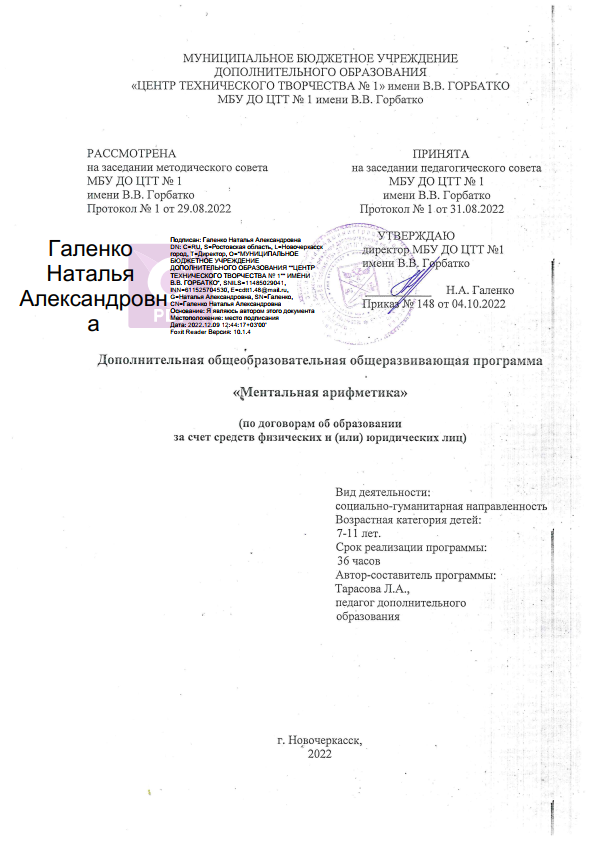 